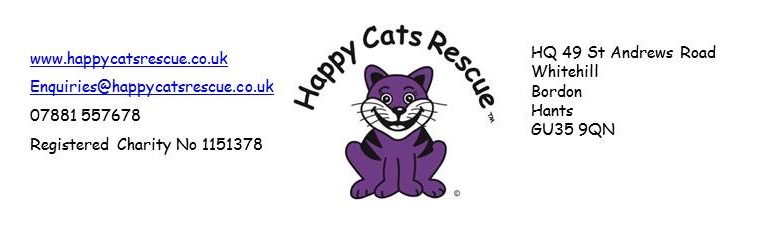 Eligibility for Financial AssistanceTo qualify pet owners need to be in receipt of eligible benefits.  A list of these is below:-Pension credit (not the standard state retirement pension)Housing benefitIncome supportWorking tax credit (not child tax credit)Council tax benefit (not 25% single person discount)Income based jobseeker’s allowanceIncome based employment support and support allowanceUniversal creditYou’ll need to bring an award letter issued within the last 12 months.  If the letter is more than six months old, award letters for jobseeker’s allowance (JSA), employment and support allowance (ESA), working tax credit (WTC), universal credit (UC) or income support (IS) should be accompanied by a bank statement showing a DWP payment within the last three months while council tax benefit (CTB) or housing benefit (HB) letters should be accompanied by a rent statement dated within the last three months. If a rent statement is not available we will accept an award letter. Those in receipt of pension credit will only need to show an award letter once a year.If you fall into one of these categories, you need to live within the postcode catchment area of HappyCats Rescue’s vets who are based in Bordon.GU30, GU31, GU32, GU33, GU34, GU35If you have answered yes to both the above questions please email us and we can send you a form we will need completing and brought back to us and with proof of your eligibility.  A copy of this will need to be left with us.Your situation will then be discussed with the trustees and we will come back to you with our decision.Decisions are made on a case by case basis.  Decisions are made based on funds availability, so this may vary on when your application is received.